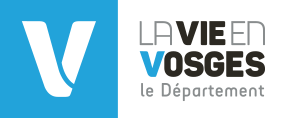 Un formulaire par projetEnseignant référent du projetClasses concernéesProjet pédagogique…/…Page 1Sites et manifestations concernésRéservation préalable impérativeProjets de découverte des sites départementaux :Archives départementalesMédiathèque départementale des Vosges Musée départemental d’art ancien et contemporainSite de Grand : Mosaïque, Amphithéâtre, Centre du PatrimoineSite de Domremy : Maison natale de Jeanne d’Arc et Centre « Visages de Jehanne »Site de Tignécourt : Forêt et Maison de la Nature	Projets de découverte des sites à rayonnement départemental :Forteresse médiévale à Châtel sur MoselleCentre de la Préhistoire à Darney	Site des Hautes Mynes à Le ThillotThéâtre du Peuple à BussangMusée de l’Image à EpinalMusée Pierre Noël à Saint-Dié-des-VosgesMusée de la Lutherie et de l’Archèterie Françaises à MirecourtMusée Charles Friry et Musée Charles de Bruyères à RemiremontMusée Louis Français à Plombières-les-BainsMusées archéologiques à Liffol-le-Grand et à Soulosse-sous-Saint-Elophe	Forts de Bourlémont et d’UxegneyPlanétarium à EpinalCentre de géologie Terrae Genesis au SyndicatScierie du Lançoir à Ban-sur-MeurtheCimetière américain à DinozéMusée du verre et des activités anciennes de la forêt d’Hennezel-Clairey «la Résidence »Participation à diverses manifestations :Les festivals :Les ImaginalesFestival International de GéographieFantastic’art……Les spectacles proposés par les scènes vosgiennes conventionnées :Théâtre du Peuple de BussangScènes Vosges à EpinalLa NEF/Espace Georges Sadoul à Saint-Dié-des-VosgesLe Trait d’Union à NeufchâteauLa salle Ernest Lambert à ChâtenoisLes Amis du Théâtre Populaire des VosgesLes Jeunesses Musicales de France…….Sites de mémoire :Le site de la Roche Mère Henry à SenonesLe site de la Chapelotte à Pierre-PercéeLe site de la Fontenelle à Ban-de-SaptLa nécropole de la Chipotte à Saint-Benoit-la-ChipotteLa nécropole des Tiges à Saint-Dié-des-VosgesLa nécropole nationale à BertrimoutierLe Cimetière Américain à DinozéPage 2Le monument des Fusillés de la Vierge à EpinalLe monument franco-tchécoslovaque à DarneyLa ceinture des forts Séré de Rivières autour d’Epinal, en particulier celui d’UxegneyLe Mémorial sur la Libération à MousseyLe monument du sacrifice des Nisei à BruyèresLe Fort de Bourlémont à Mont-les-NeufchâteauLe Mémorial du LingeL’Hartmannswillerkopf – Vieil ArmandLe Musée de MittlachL’Abri-Mémoire d’UffholtzLe Belvédère de la Tête des FauxÉcole deAdresse TéléphoneCourrielNom et prénomTéléphoneNiveau(x)Nombre d’élèvesTitreThème(s) choisi(s)LieuDate(réservation préalable obligatoire)Montant estimé(joindre un devis impérativement)Objectifs pédagogiquesFait leAvis et signature de l’IEN